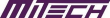 Dodatek č. 1k servisní a materiálová smlouva číslo 220761. Odběratel 							2. Dodavatel Základní škola speciální a Praktická škola Jihlava, 	MITECH s.r.o. příspěvková organizace 					Zapsaná v OR vedeném KS Brno. C 36179 Sídlo: Březinova 31, 586 01 Jihlava 				Sídlo: Žižkova 1683/13, 586 01 Jihlava 	  IČ: 70888396 DIČ: CZ70888396 				IČ: 25588265 DIČ: CZ25588265 Odpovědná osoba: xxx. xxxxxx xxxxxxx - ředitelka		Odp. osoba: xxxxx xxxxxxx - jednatel Kontaktní osoba: xx. xxx xxxxxxx			   	Kontaktní osoba: xxxxx xxxxxx	Tel.: 567 333 644 Mobil: 731 664 211				Tel: 567 304 244 Mobil: 725 953 103 e-mail: xxx.xxxxxxx@pomskola.cz				e-mail: ekonom@mitech.cz 3. Předmět dodatku Tímto dodatkem se mění sazby za stranu A4.Podmínky dodatku: Počátek smlouvy: 1. 7. 2022	Doba trvání smlouvy: 12 měsíců 		 4. Cena za služby a platební podmínky   Všechny uvedené ceny na smlouvě jsou v Kč bez DPH, není-li uvedeno jinak. Odběratel je povinen zaplatit k cenám rovněž DPH   v aktuální platné sazbě. 5. Zvláštní ujednání 1/ Cestovné technika bude účtováno dle skutečných cest částkou 200,- Kč bez DPH při čtvrtletním vyúčtování. 2/ Ostatní ustanovení výše uvedené smlouvy se nemění.6. Závěrečné prohlášení a podpisy Práva a povinnosti stran se řídí touto smlouvou, k ní připojenými obchodními podmínkami a dalšími přílohami, na které se smlouva  nebo obchodní podmínky odvolávají. Strany prohlašují, že se seznámily se smlouvou, obchodními podmínkami a dalšími přílohami, ke  kterým nemají žádné výhrady a na důkaz jejich akceptace připojují osoby oprávněné za strany jednat své vlastnoruční podpisy.V Jihlavě dne 30. 6. 2022xxx. xxxxxx xxxxxxx ředitelka školyV Jihlavě dne  27. 6.2022xxxxx xxxxxxx jednatelPoložka Měsíční počet stran A4 Měsíční počet stran A4 Sazba za stranu Částka Kč bez DPHČernobílá strana A4 2 000 2 000 0,29580,00Barevná strana A4 300 300 1,19357,00Způsob platby: Platba bankovním převodem na   základě vystavené faktury Splatnost jednorázových plateb: 10 dnů Způsob platby: Platba bankovním převodem na   základě vystavené faktury Splatnost jednorázových plateb: 10 dnů Měsíční poplatek za výše uvedený počet stran Měsíční poplatek za výše uvedený počet stran 937,00Způsob platby: Platba bankovním převodem na   základě vystavené faktury Splatnost jednorázových plateb: 10 dnů Způsob platby: Platba bankovním převodem na   základě vystavené faktury Splatnost jednorázových plateb: 10 dnů Úhrada cestovních nákladů technika Úhrada cestovních nákladů technika -Způsob platby: Platba bankovním převodem na   základě vystavené faktury Splatnost jednorázových plateb: 10 dnů Způsob platby: Platba bankovním převodem na   základě vystavené faktury Splatnost jednorázových plateb: 10 dnů  Cena bez DPH celkem  Cena bez DPH celkem 937,00